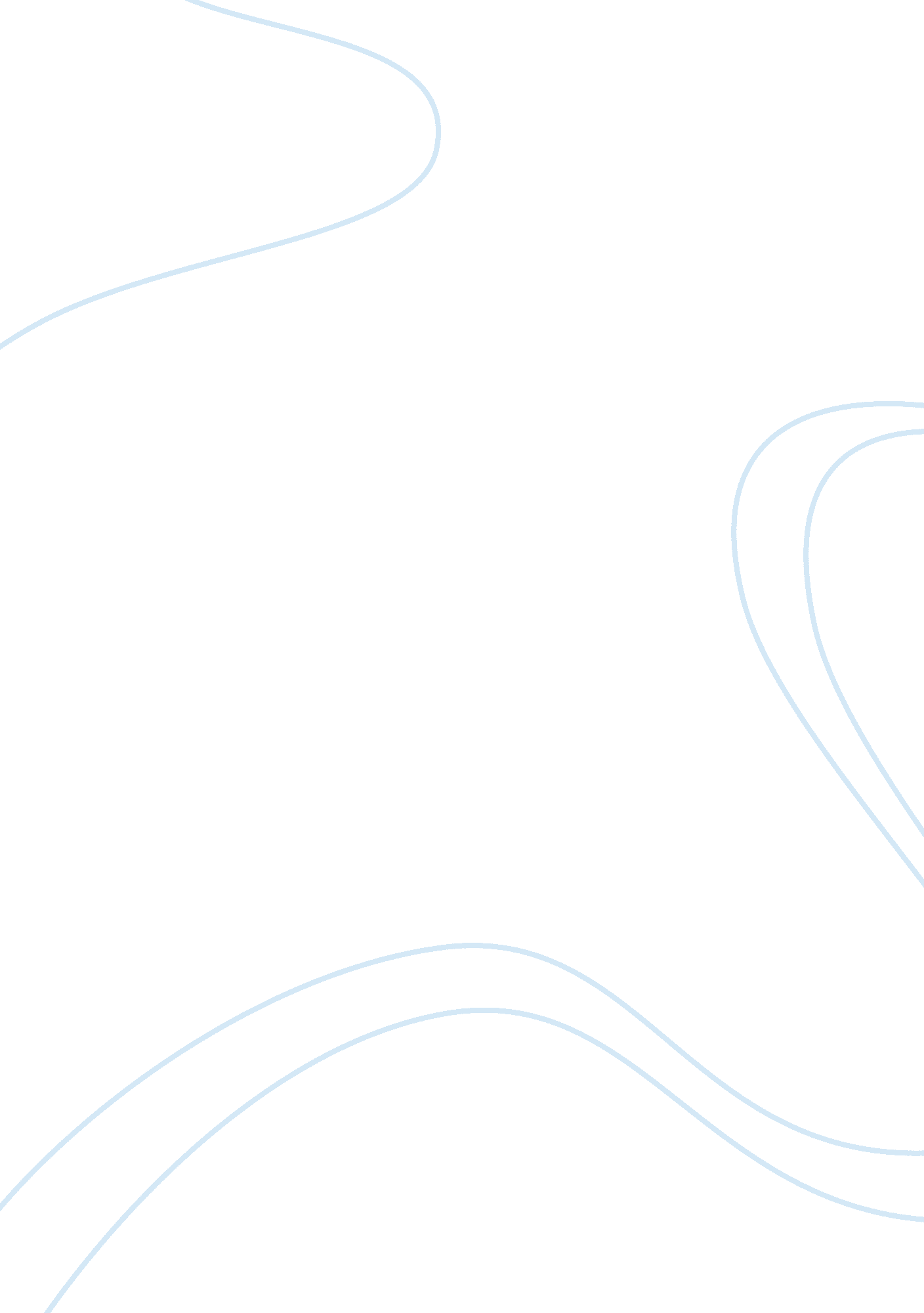 Quiz 2History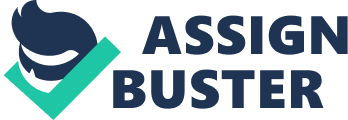 Flood Control Facility Bacterial infections arising from rainfall runoffs have been on the rise in most parts of the world. An analysis of storm water revealed an increased bacterial infection levels after runoff events in Gilleland, Greek. These bacterial related infections are of a non-point source of origin. The modification of flood control mechanisms would, therefore, be a step forward towards the mitigation of bacterial infection cases in urban areas. Watershed process ensures the sustainability of bacterial eradication. The increased bacterial removal by retaining water for about 24 hours per day after every storm event also reduces bacterial infections. Bacterial reduction through this process prediction was nonetheless as a result of the exposure of rainwater to sunlight and sedimentation. 
The materials and methods of monitoring flood controls in water shed rely on the relative proximity of these areas to the dry lands. The relative proximity of spillways to dry lands provides a direct drainage facility. An example of this facility is the Pon Court and copperhead sites, which acted as the automated valve outlet pipes. These automated valves outlet pipes ensure a perfect flow of runoff from the bacterial infected areas, which contributes to a watershed within shorter durations. 
In summary, improvement of pollutant removal system has been brought online to be adopted by various towns and cities. This would ensure bacterial infections controls are adopted by a wider world’s populace. The remote view of water level and rain gauge data through the internet is an important interphase project. In addition to monitoring and controlling of this project, the remote view paved way for an inlet and outlet evaluation of bacterial concentrations in the retrofitted site. 